			 Zondag 31 mei 2020 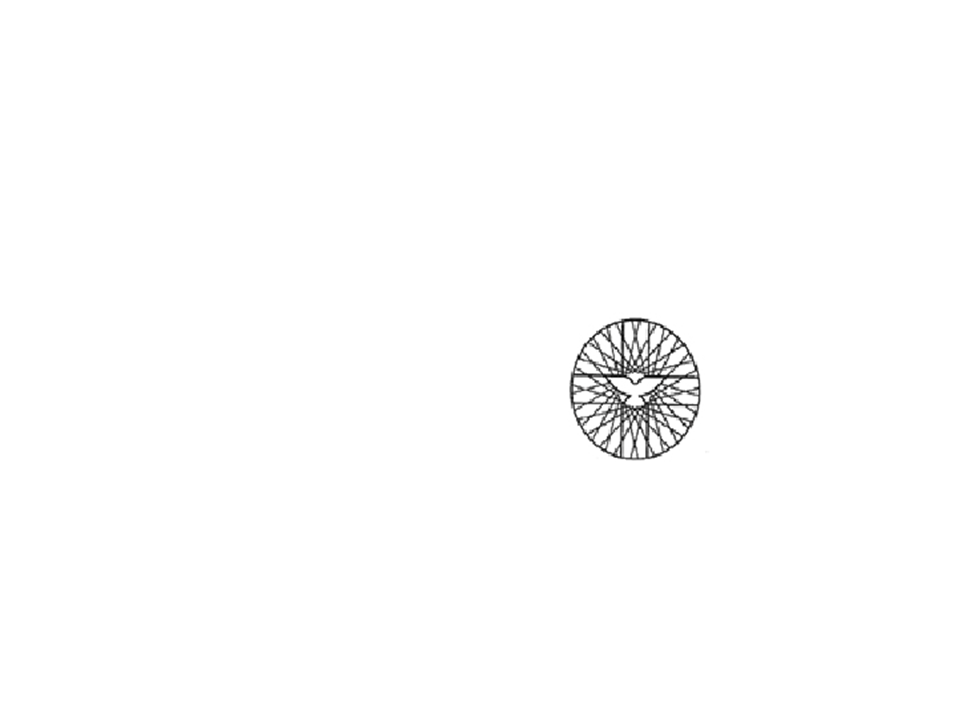                 PinksterenDit is een Gezamenlijke dienst van de Zuider- en Noorderkerk en de Vrijzinnige Gemeente van Nieuw-Amsterdam/Veenoord.Beste gemeenteleden,Hieronder is de liturgie te vinden voor de Pinksterdienst. Het blijft handig om liedboek en bijbel in de buurt te hebben. Graag wens ik iedereen mede namens mijn collega's een geest-rijke Pinksterdienst toe!Ds. Elly Wisselink ORDE VAN DIENST Voorgangers: ds. Elly van der Meulen, pastor Roelf Stoel en ds. Elly Wisselink Ouderling van dienst: Jan HogeveenOrgelspel: Willy Misker – van te voren opgenomen Solozang: Heily Stoel Beamervoorbereiding: Mark Pals en Peter Vermaas Beamerdienst: Arjan Kuik  Camera: Harold MulderKoster: Roelof Visser Orgelspel: 'Arm, arm Ye Brave' uit Judas Maccabeus van G.F. Händel  Welkom Bemoediging en groet Zang: 'Opgevaren naar de hemel' (Nederland zingt) Opgevaren naar de hemel,naar de Vader, naar de troon.Wil in mij een plaats bereiden,zodat U ook in mij woon.Leer ons uw beloften grijpen,Vader, U vergeet ons niet. Als wij zingen tot uw eer,wil dan horen naar ons lied.Heer, omgeef ons met uw liefde,leer ons prijzen uwe Naam.Sterk ons met uw Woord en Geest,als wij door dit leven gaan.Onze Vader, hoor ons biddenen geef ons uw wond're kracht.Onze Vader in de hemel,kom tot ons, de wereld wacht. Gebed Zang: 'Wat vrolijk over U geschreven staat' (lied 324 – gezongen door het koor van de Amsterdamse Studentenekklesia o.l.v. Antoine Oomen)Moment voor de kinderen Solozang: Veni Creator Spiritus (Kom, Schepper Geest) Lezing: Ezechiël 11: 17 – 20 en Johannes 14: 23 – 29 Zang: 'In bidden en in smeken' (Nederland zingt – Liedboek voor de kerken: gezang 235)In bidden en in smeken,maak onze harten één.wij hunk'ren naar een teken,o, laat ons niet alleen.De Heiland is getredenaan 's Vaders rechterhand:wij wachten hier benedende gaven van zijn hand. Wijd open staan de deuren,nu is de toegang vrij.Voor wie verweesd hier treurenis Jezus' hulp nabij.Al dreigen nog gevaren,al wacht ons kruis en strijd,de Geest zal ons bewaren,de Geest, die troost en leidt. Lezing: Handelingen 2: 1- 13 Zang: 'Heilige Geest van God' (Nederland zingt)Heilige Geest van God, vul opnieuw mijn hartOverdenking Zang: 'Samen in de Naam van Jezus' (Nederland zingt)  Samen in de naam van Jezus,heffen wij een loflied aan.Want de Geest spreekt alle talenen doet ons elkaar verstaan.Samen bidden, samen zoeken,naar het plan van onze Heer.Samen zingen en getuigen,samen leven tot zijn eer.Heel de wereld moet het wetendat God niet veranderd is.En zijn liefde als een lichtstraaldoordringt in de duisternis.'t Werk van God is niet te kerenomdat Hij erover waakt,en de Geest doorbreekt de grenzendie door mensen zijn gemaakt.Prijst de Heer, de weg is opennaar de Vader, naar elkaar.Jezus Christus, Triomfator,mijn Verlosser, Middelaar.Vader, met geheven handenbreng ik U mijn dank en eer.'t Is uw Geest die mij doet zeggen:Jezus Christus is de Heer!Gebeden – Stil gebed – Onze Vader Slotlied: 'Wij leven van de wind' (Nederland zingt – lied 687: 1 / lied 704: 3) Zegen Orgelspel: Fantasia in g minor van Ashford  Nieuwsbrief in tijden van CoronaBeste gemeenteleden,Het is Pinksteren geworden. Toen deze Corona-crisis begon en we niet meer konden kerken, dacht ik: met Pinksteren kunnen we vast wel weer naar de kerk. En als het in mei niet mag en in juni wel, dan doen we gewoon een dienst op Pinkstermaandag. Dan zit de kerk vast vol met allemaal mensen die de kerk hebben gemist en blij zijn om elkaar weer te zien. Dan kunnen we weer volop zingen. Wat een andere realiteit is het geworden. Ook Pinksteren vieren we met een Kerkomroep viering van de drie kerken. De Geest van Pinksteren is niet aan muren van kerkgebouwen gebonden gelukkig. We hopen dat u thuis met ons meeviert en mag ervaren dat de Heilige Geest God dichtbij ons brengt. Een fijn Pinksterweekend gewenst.Hartelijke groet,Ds. Elly v.d. Meulen Uitzending via KerkomroepOok de Pinksterdienst is op zaterdagmiddag opgenomen. Als u op de dienst van 30 mei drukt, komt u bij de Pinksterdienst uit.  Deze zondag leiden de voorgangers de dienst samen. Ook zal Heily Stoel, de vrouw van pastor Roelf Stoel, een lied zingen in de dienst. We blijven in ieder geval tot 1 juli via Kerkomroep uitzenden. Hoe het daarna verder gaat is nog niet bekend. Op 2 juni komt de kerkenraad bij elkaar en zullen we de voortgang van de diensten bespreken. We houden u op de hoogte via deze Nieuwsbrief.ContactKomende week zit ik op dinsdagmiddag in de kerk te werken. Ik ben er in ieder geval tussen 13.30 en 15.30 uur. Als u langs wilt komen om even bij te praten, iets wilt vertellen, uw hart wilt luchten, een kaarsje aan wilt steken, boeken wilt ruilen,…..: welkom. Uiteraard met inachtneming van de nog steeds geldende voorschriften vanuit het RIVM. U mag me ook altijd bellen, als u dat liever doet. Ds. Elly v.d. MeulenVerhalentrommel Dag jongens en meisjes, Als het goed is hebben alle kinderen van de kindernevendienst een mooi geschenk thuis gekregen. Omdat we jullie al zo lang niet gezien hebben en jullie missen, kregen jullie een kinderbijbel met 100 verhalen. Wie zou het eerst alle 100 verhalen uit hebben? En voorlezen kan natuurlijk ook…. En in de Kerkomroepdienst van Pinksteren zit voor jullie weer een verhaal.Hopelijk tot gauw,Ds. Elly v.d. MeulenBloemenDeze zondag gaat er namens onze gemeente een bos bloemen naar mw. F. Vos-Veldman. Laten we in gebed en daad (waar mogelijk) met elkaar meeleven.Zuiderkerk open Met Pinksteren opent de Zuiderkerk haar deuren. Op Pinksterzondag en -maandag is de kerk open van 14.00-16.00 uur.Bijbellees-challenge:  Hoofdstuk 16 van Handelingen is aan de beurt komende week. We lezen hoe Paulus en Silas in de gevangenis terecht komen. Wat een bijzonder hoofdstuk, waar zingen de boventoon voert. Net nu we hebben gehoord dat, mochten we weer gaan kerken, we met zingen uiterst voorzichtig moeten zijn. Wat een tegenstelling: Paulus en Silas die door hun gezang moed houden, God loven en uiteindelijk uit de gevangenis bevrijd worden en wij die nu niet mogen zingen in de kerk. Terwijl zingen voor zoveel mensen een uiting is van hun geloof. Toch kun je ook geraakt en gesterkt worden door alleen de woorden van een lied of door alleen te luisteren zonder mee te zingen. Vraag: wat is uw lievelingslied? LievelingsliedHieraan gekoppeld een idee: ik  zou graag een top-10 maken van lievelingsliederen uit onze gemeente. Dan denk ik in eerste instantie aan christelijke liederen. Wilt u mij laten weten wat uw lievelingslied is en eventueel ook waarom?Ik ga er een lijst van bijhouden en ik kom er later op terug: hetzij in de eerste dienst waar we weer mogen zingen, hetzij op een andere manier. Bel of mail maar (tel. 06-24845028 of Elizabethvandermeulen@kpnmail.nl) Ds. Elly van der MeulenHoe vind je Kerkomroep? Ga naar www.kerkomroep.nl, vul in: Noorderkerk Nieuw-Amsterdam – daarna 'enter', klik daarna op Nieuw-Amsterdam Drenthe, klik vervolgens op de datum van de zaterdag! Het coronavirus en de collecten
De kerkenraad is verheugd dat er door een aantal gemeenteleden reeds gehoor is gegeven aan de oproep om een gift over te maken om het gemis van collecten te compenseren, hartelijk dank daarvoor! 
Wilt u ook een gift overmaken om het gemis van collecte opbrengsten te compenseren dan kan dat naar Bankrekeningnr. NL11RABO0344402916 t.n.v. Noorderkerk Nieuw-Amsterdam/Veenoord of naar Bankrekeningnr. NL65INGB0000807248 t.n.v. Diaconie Noorderkerk.
Dank u wel!Hoi lieve jongens en meisjes van de kindernevendienst, We hebben elkaar al een hele tijd niet kunnen ontmoeten. Misschien kan dat binnenkort wel weer, het is nog even afwachten. Wel mogen we dit weekend samen de Pinkstergedachte vieren. De inspiratie die we in de vorm van de Heilige Geest krijgen om te vertellen over Jezus. Hieronder een verhaal over hoe dat ging in de tijd dat de vrienden van Jezus “ alleen” achterbleven na de Hemelvaart. Groetjes van de leiding en hopelijk tot gauw! Een stralend vuurHet is nog heel vroeg.Tomas en Andreas hebben brood gehaald en nu lopen ze samen terug.Ze gaan zo dadelijk met z’n allen ontbijten, alle leerlingen en vrienden van Jezus. Iedere dag zijn ze bij elkaar.Mmm, wat ruikt dat lekker, het brood is net gebakken, nog warm van de oven.‘Wat is het al druk op straat’, zegt Andreas.‘Ja, je kunt merken dat er deze week weer heel veel mensen in de stad zijn’, zegt Tomas, ‘allemaal gekomen voor het feest.’‘Als ik al die mensen hier zie, moet ik denken aan het vorige feest, het paasfeest, dat isal weer zeven weken geleden, toen was het hier ook zo druk. Weet je nog?’‘Ja, dat feest zal ik nooit meer vergeten. Wij dachten dat alles voorbij was. Wat warenwe toen bang en in de war. Jezus was dood. Afschuwelijk en onbegrijpelijk. Maar toen ontdekten we dat hij leeft, dat het helemaal niet voorbij is.’Ze zijn aangekomen bij het huis waar alle leerlingen bij elkaar zijn.‘We hebben versgebakken brood’, zegt Andreas als ze binnenkomen, ‘zullen we aan tafel? Ze eten met elkaar en ze nemen alle tijd om te praten en te bidden en te zingen. Wat is het goed om zo bij elkaar te zijn, als leerlingen, als vrienden van Jezus.Buiten, op straat wordt het steeds drukker.Veel mensen lopen door de straat. Door de open ramen kun je hun stemmen horen. Je hoort verschillende talen, want veel mensen zijn van ver gekomen.En binnen, waar ze bij elkaar zitten, praten ze over alles wat ze hebben meegemaakt met Jezus, de afgelopen jaren. En ook al zit Jezus nu niet meer bij hen aan tafel, ze voelen dat hij bij hen is.En dan, plotseling, gebeurt het. Er klinkt het geluid alsof er een harde wind door het huis waait.De gezichten van de leerlingen beginnen te stralen. Het is alsof er een vuur door de kamer gaat, een vuur dat straalt om ieders hoofd.Ze lachen en zingen en danken en vertellen elkaar hoe geweldig het is, hoe goed God is. Met stralende gezichten, ogen vol blijdschap, met juichende stemmen.De mensen buiten horen dit ook. Ze blijven staan luisteren. Wat is hier aan de hand? Van alle kanten komen er steeds meer mensen bij. Verbaasd, nieuwsgierig.‘Hé, ik kan verstaan wat ze zeggen’, roept een van de buitenlanders. ‘Ja, ik ook’, zegt een ander.En dan gaat de deur open en komen de leerlingen naar buiten. Ze willen niet binnen blijven, want iedereen moet dit horen.De mensen op straat kijken verbaasd toe. Ze zien hoe stralend de leerlingen van Jezus eruit zien. Waar zijn ze zo vol van?Maar sommige mensen op straat vinden het maar raar. Iemand zegt: ‘Die zijn zeker dronken.’Petrus hoort dat en schudt zijn hoofd: ‘Nee hoor, we zijn niet dronken. Het is nog maar negen uur ’s morgens, veel te vroeg om dronken te zijn. Maar we hebben geweldige dingen meegemaakt. Daar zijn we zo vol van, dit moet je horen.’Dan begint hij te vertellen. En iedereen luistert.